Szlovákiai Magyar Cserkészszövetség - Zväz skautov maďarskej národnosti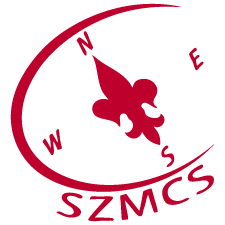 HungarianScoutsAssociationinSlovakia	Számlaszám: 5430122/0200 (VÚB, a.s.)Nám. Sv. Štefana 6., SK-929 01 DunajskáStreda – Dunaszerdahely	IBAN: SK96 0200 0000 0000 05430122   BIC: SUBASKBXTel.: +421(0)31/5527121, +421(0)918 512 292	IČO: 17641896   DIČ: 2021092964E-mail: szmcs@szmcs.sk   Web: www.szmcs.sk	Bejegyzési szám: VVS/1-909/90-74  (MV SR)Fegyelmi Bizottság munkája a 2013-as évbenKedves Cserkésztestvéreim!Engedjétek meg, hogy a beszámolómat az előző közgyűlésünknél kezdjem. A XIX. közgyűlésünket megelőző napokban Takács Gabriella lemondott a Fegyelmi Bizottság (FEB) elnöki posztjáról és bizottságon belül engem kért meg, hogy vegyem át tőle ezt a tisztséget, ő pedig a FEB tagjaként dolgozna tovább a szövetségünk fegyelmei ügyeiben. Lemondását a következőképpen indokolta: „Kérésemet azzal indoklom, hogy a munkahelyi elfoglaltságaim jelentős szabadidőmet veszik igénybe, így nem tudok olyan mértékben foglalkozni a Fegyelmi Bizottság vezetésével, mint ahogy azt szeretném, valamint az SZCST ülésekre való utazásom is sokszor nehézkes, vagy hosszadalmas, ami miatt sokszor nem veszek részt ezeken az üléseken. A Fegyelmi Bizottságnak továbbra is aktív tagja szeretnék maradni, csak az elnökségről szeretnék lemondani.”Az SZCST az elnökcserét a 2013. december 20-i ülésén fogadta el. A lemondás és az elnökcsere közt eltelt időszak azért volt indokolt, hogy az új alapszabályunk szerint (amit 2013 nyarán sikerült elfogadtatni a minisztériumban) lehetséges legyen a csere, mivel a régi alapszabály szerint még rendkívüli közgyűlést kellett volna összehívni. Ez úton is köszönöm Takács Gabriella – Taky munkáját, amit a bizottságunk élén végzett!A 2013-as év folyamán a FEB lehetőségeihez mérten képviseltette magát az SZCST ülésein. A nevelési munkacsoportnak tettünk javaslatokat, arra vonatkozólag, milyen irányba kellene befolyásolni a tagságunk viselkedését. A következő dolgokat javasoltuk: - dohányzás teljes megszüntetése az SZMCS összes rendezvényén,- alkoholfogyasztás mértékletessége, helye, ideje szerint,- pozitív online megjelenésünk,- vallási elmélyülés megerősítése,- kihívó és alkalomhoz nem megfelelő ruházat kerülése/tiltása.A vezetőképző táborok ideje alatt történt sajnálatos, elszomorító viselkedés miatt szeptember folyamán két személy ellen indult fegyelmi eljárás. A megnevezni nem kívánt 18 év feletti cserkészvezető csorbította a szövetségünk jó hírnevét és tekintélyét. Ezért a tettéért írásbeli figyelmeztetésben részesült. A megnevezni szintén nem kívánt fegyelmi eljárás alá vont csapatparancsonok ügyét a fegyelmi szabályzatunk értelmében a FEB vizsgálta ki, végrehajtóként pedig az SZCST kirendelt háromtagú bizottsága járt el. A nem példamutató viselkedés miatt megfeddésben részesítette.Ezen túl, az előző évhez hasonlóan, több esetben figyelmeztetni kellett rá tagjainkat, hogy helytelen módon használják a közösségi oldalakat. A megosztott tartalmak felszínre kerülésével könnyen sérülhet a Szlovákiai Magyar Cserkészszövetség jó híre, ezért is örömteli, hogy a vezetői alkalmainkon rendszeresen foglalkozunk ennek a problémának a megoldásával.  Ezúton kérek mindenkit, hogy a helytelen viselkedési esetekből tanuljunk, és azt követően ássuk el a föld alá, ne pedig pletykaként körözzenek köztünk. Segítsük egymást alázatosan és legjobb tudásunk szerint a jobb és boldogabb emberré válás felé. Végezetül a FEB nevében köszönjük minden cserkészvezetőnek, aki a saját kisebb - nagyobb közösségében helytállva példát mutat másoknak. Ezekre az embereinkre méltán lehetünk büszkék mindannyian, hogy milyen nagyszerű testvéreink vannak. Ne feledkezzünk meg azért az egymásért való imádságokról a hétköznapjainkban sem.Jó munkát! Lengyel Zoltán, a Fegyelmi Bizottság elnöke